РЕШЕНИЕ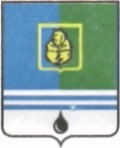 ДУМЫ ГОРОДА КОГАЛЫМАХанты-Мансийского автономного округа - ЮгрыОт «25» октября 2017г.							№118-ГДО внесении изменения в решение Думы города Когалыма от 14.12.2016  №52-ГДВ соответствии с решением Думы города Когалыма от 27.09.2012                №182-ГД «О создании Молодежной палаты при Думе города Когалыма», Дума города Когалыма РЕШИЛА:1. В решение Думы города Когалыма от 14.12.2016 №52-ГД «Об утверждении состава Молодежной палаты при Думе города Когалыма» (далее – решение) внести следующее изменение:1.1. Приложение к решению изложить в редакции согласно приложению к настоящему решению.2. Опубликовать настоящее решение и приложение к нему                          в газете «Когалымский вестник». ПредседательДумы города Когалыма				                  А.Ю.ГоворищеваПриложение  к решению Думыгорода Когалыма от 25.10.2017 №118-ГД СОСТАВМолодежной палаты при Думе города Когалыма____________________________1. Стакиева Асель Токтомушевна-председатель Молодежной палаты при Думе города Когалыма;2. Егоров Альберт Александрович-заместитель председателя Молодежной палаты при Думе города Когалыма;3. Кабирова Мария Владимировна-заместитель председателя Молодежной палаты при Думе города Когалыма;4. Колеватых Татьяна Николаевна-заместитель председателя Молодежной палаты при Думе города Когалыма;5. Имакаева Елена Владимировна-секретарь Молодежной палаты при Думе города Когалыма;Члены Молодежной палаты при Думе города Когалыма:Члены Молодежной палаты при Думе города Когалыма:Члены Молодежной палаты при Думе города Когалыма:6. Березин Евгений Валерьевич;6. Березин Евгений Валерьевич;6. Березин Евгений Валерьевич;7. Галеева Эльвина Маратовна;7. Галеева Эльвина Маратовна;7. Галеева Эльвина Маратовна;8. Емельянов Андрей Анатольевич;8. Емельянов Андрей Анатольевич;8. Емельянов Андрей Анатольевич;9. Киселев Сергей Александрович;9. Киселев Сергей Александрович;9. Киселев Сергей Александрович;10. Колеватых Светлана Николаевна;10. Колеватых Светлана Николаевна;10. Колеватых Светлана Николаевна;11. Кондратьев Владимир Сергеевич;11. Кондратьев Владимир Сергеевич;11. Кондратьев Владимир Сергеевич;12. Логинова Алина Айратовна;12. Логинова Алина Айратовна;12. Логинова Алина Айратовна;13. Максименко Евгений Валерьевич;13. Максименко Евгений Валерьевич;13. Максименко Евгений Валерьевич;14. Мирошниченко Ирина Андреевна;14. Мирошниченко Ирина Андреевна;14. Мирошниченко Ирина Андреевна;15. Нигматуллин Рустам Хайдарович;15. Нигматуллин Рустам Хайдарович;15. Нигматуллин Рустам Хайдарович;16. Новоселова Альмира Мунировна;16. Новоселова Альмира Мунировна;16. Новоселова Альмира Мунировна;17. Шамсутдинова Гульназ Раилевна.17. Шамсутдинова Гульназ Раилевна.17. Шамсутдинова Гульназ Раилевна.